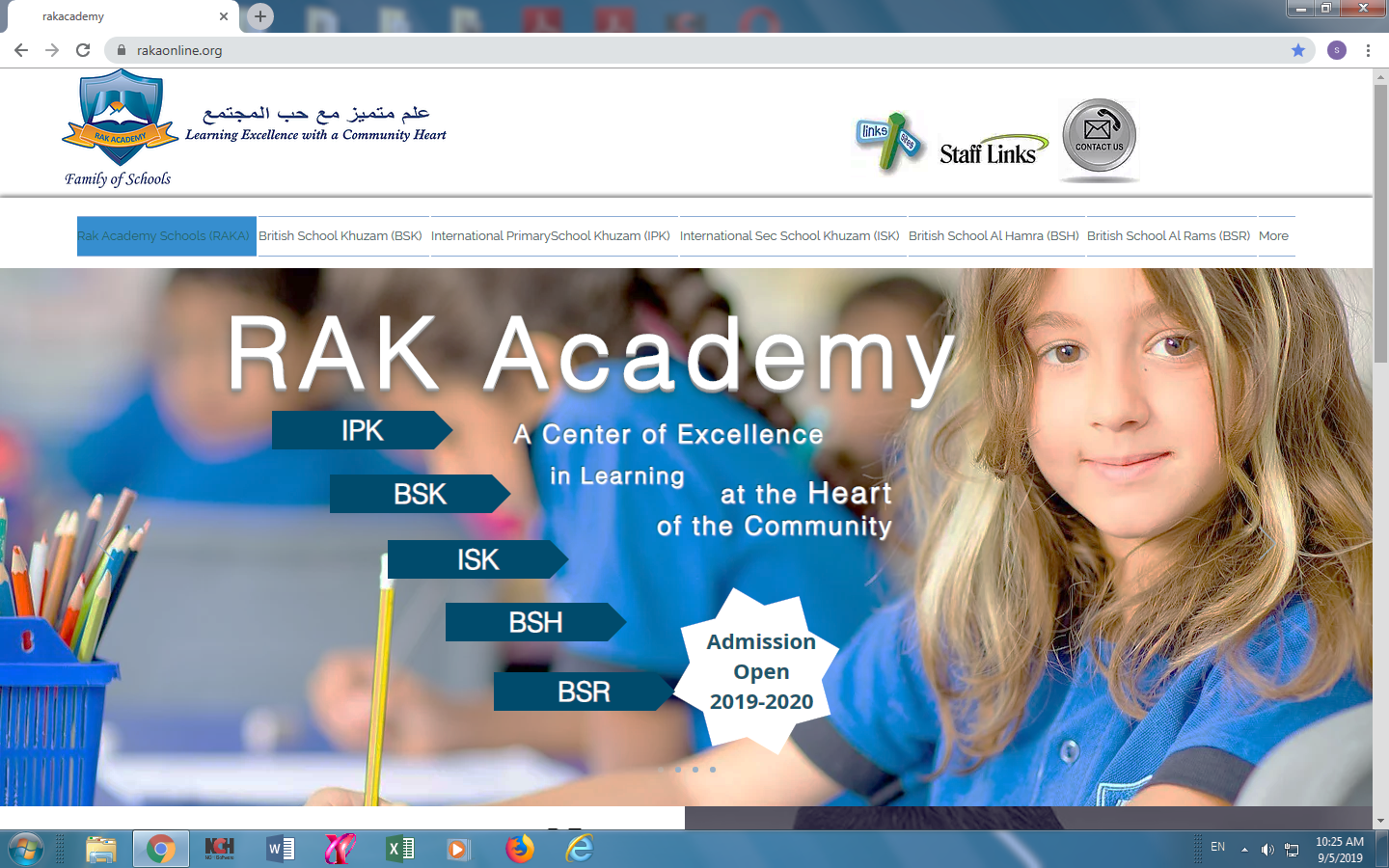    اسم الطالب :...................................... الصف السابع     التاريخ :......./......./2020 ( أعطني الناي)اقرأ الأبيات التالية قراءة متأنية ثم أجب عن الأسئلة التّالية :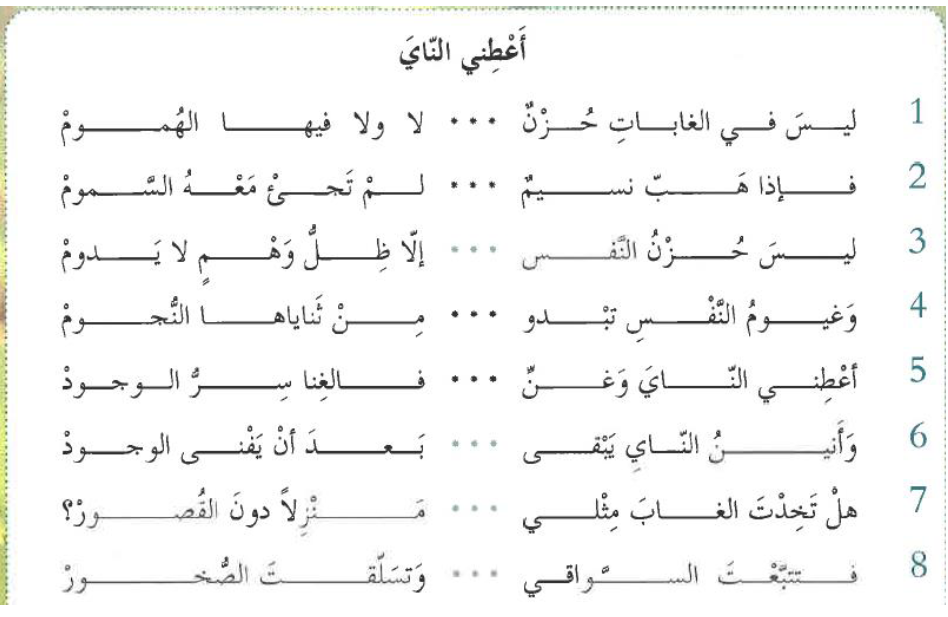 استخرج من الأبيات ما يلي :كلمة بمعنى " ينتهي ": ....................................مفردًا :..................................  اكتب جَمعهُ :....................................  جَمعًا :..................................  اكتب مُفرده :....................................ـ أسلوبًا انشائيًا :................................................. نوعه :......................ـ أسلوبًا خبريًّا :....................................................................2ـ إلامَ يدعو الشاعِر في هذه الأبيات ؟ ...................................................................................................................................................................................................................................................................................................................................................................................................................................3 ـ كيف يرى الشاعر الغناء مِن وجهة نظره ؟...............................................................4 ـ اُكتُب البيتَ الدّال على :ـ صوت الفرح يبقى حتي بعد انتهاء الحياة ........................................             ...........................................الحياة قصيرة والحزن فيها عبارة عن وهم غير دائم .........................................               ..........................................الرّياح اللطيفة لاتحمل معها الأمراض . .....................................               ...........................................5 ـ ما هو المكان المفضل للعيش لدى الشاعر ؟ دلل على إجابتك من القصيدة . ..................................................................................................................................................................................................................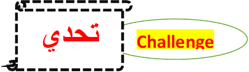 أن يتمكن الطالب من  الإجابة عن الأسئلة المتنوعة من خلال فهم وتحليل القصيدةLO 